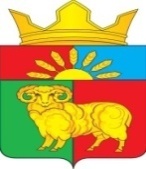 АДМИНИСТРАЦИЯ ЗЛАТОРУНОВСКОГО СЕЛЬСОВЕТАУЖУРСКИЙ РАЙОН КРАСНОЯРСКИЙ КРАЙПОСТАНОВЛЕНИЕ29.07.2021                                   п. Златоруновск                                           № 62Об утверждении Положения о ежегодномконкурсе по благоустройству территорииЗлаторуновского сельсовета	С целью вовлечения населения, коллективов организаций и предприятий различных форм собственности в работе по благоустройству территории Златоруновского сельсовета.	Руководствуясь статьёй 7 Устава Златоруновского сельсовета Ужурского района Красноярского края,  Постановляю:Утвердить Положение о ежегодном конкурсе по благоустройствутерритории Златоруновского сельсовета согласно приложению.Контроль за исполнением настоящего постановления возложить на заместителя главы сельсовета  Ватину Л.М.Настоящее постановление подлежит официальному опубликованию (обнародованию) в газете «Златоруновский вестник» и официальном сайте администрации Златоруновского сельсовета.Глава сельсовета                                                                                    Д.В.Минин                                                                           Приложение к постановлению                                                                           № 62 от 29.07.2021ПОЛОЖЕНИЕО ежегодном конкурсе по благоустройству территории Златоруновского сельсоветаОбщее положение	1.1. Ежегодный конкурс по благоустройству (далее - конкурс) проводится на территории Златоруновского сельсовета с целью  развития инициативы жителей, широкого вовлечения населения, коллективов организаций различных форм собственности и организационно правовых форм в работы по благоустройству территории сельсовета.	Задачами конкурса являются:	- привлечение внимания населения к вопросам благоустройства;	- совершенствование форм работы с населением по месту жительства;	-комплексное благоустройство микрорайона, дворов и других территорий муниципального образования;	-формирование позитивного общественного мнения о благоустройстве муниципального образования;	-воспитание бережного отношения и создание условий для расширения деятельности жителей в сфере благоустройства.	1.2.Конкурс проводится по следующим номинациям:1 номинация  «Двор образцового содержания в микрорайоне»II номинация «Подъезд образцового содержания в микрорайоне»III номинация «Лучшая улица в частном секторе»IV номинация «Лучшая частная усадьба»V номинация «Самая благоустроенная территория предприятия, организации, магазина»VI номинация «Активный участник движения по благоустройству поселка»VII номинация «Открытие года»	Конкурс проводится в рамках установленных номинаций.Победителям в конкурсе по установленным номинациям присваиваются соответствующие звания сроком на один год.	В конкурсе могут принять участие жители всех населенных пунктов, а также коллективы организаций  независимо от форм собственности и организационно-правовых форм эксплуатирующие (использующие) объекты (территории) и подавшие заявку на участие в конкурсе в установленных номинациях (далее участники).	Организатором конкурса является  администрация Златоруновского сельсовета. 	Конкурс проводится ежегодно на основании Постановления главы Златоруновского сельсовета2. Критерии конкурса	Конкурсные объекты по номинации «Двор образцового содержания микрорайона»:Оцениваются по следующим критериям:	- Участие жителей в совместной работе по уборке, ремонту, благоустройству и озеленению территорий.	- Наличие  табличек на подъездах домов с указанием их номеров.	- Опрятный вид фасадов домов и наличие номерных знаков и табличек с названием улиц на домах.	- Проявление творческой инициативы жителей в эстетическом оформлении объектов во дворе.	- Наличие мест отдыха скамеек.	- Наличие и состояние дворовых детских площадок.	- Наличие и содержание в чистоте урн.	- Техническое состояние жилищного фонда и территорий, прилегающих к домам, в надлежащем противопожарном состоянии, чистоте и порядке.	Конкурсные объекты по номинации «Подъезд образцового содержания в микрорайоне» оцениваются по следующим критериям:	- Активное участие жителей в благоустройстве подъезда.	- Наличие наружного освещения у входа в подъезды.	- Наличие табличек с указанием номера подъезда и номеров квартир на дверях.	- Проявление творческой инициативы жителей инициативы жителей в эстетическом оформлении подъезда.	- Содержание подвала, в надлежащем противопожарном состоянии, чистоте и порядке.	- Техническое состояние мест общего пользования подъезда, бережное отношение к инженерным коммуникациям в местах общего пользования;	- Исправность оконных и дверных блоков в подъезде.	- Сохранность лестничных перил и почтовых ящиков.	- Наличие доски объявлений в подъезде.	- Наличие скамеек, урн возле подъездов.	 	 Конкурсные объекты по номинации «Лучшая улица в частном секторе» оцениваются по следующим критериям:	- Опрятный вид фасадов домов.	- Наличие номерных знаков табличек с названием улиц на домах.	- Содержание в исправном состоянии ограждений и опрятном виде дворов.	- Наличие и исправное состояние осветительных приборов.	- Содержание прилегающих к дворам территории в чистоте и порядке.	- Проявление творческой инициативы жителей в эстетическом оформлении домов, дворов и прилегающих территорий.	Конкурсные объекты по номинации «Лучшая частная усадьба»оцениваются по следующим критериям:	- Оригинальность оформления усадьбы.	-  Наличие номерного знака и таблички с названием улицы на доме.	- Опрятный вид фасада дома и двора усадьбы.	- Наличие зеленых насаждений, цветников.	-  Содержание в исправном состоянии ограждений.	- Содержание прилегающих ко двору территорий в чистоте и порядке.	- Единое композиционное оформление.	Конкурсные работы по номинации «Самая благоустроенная территория предприятия, организации, магазинов» оцениваются по следующим критериям:	- Проявление творческой инициативы в оформлении территорий офиса и прилегающих территорий.	- Опрятный вид внешних фасадов строений, сооружений (в том числе главного входа, вывески, витрины, рекламы).	- Наличие клумб, газонов и иных насаждений и их содержание.	- Оригинальность внешнего облика здания.	- Наличие мест отдыха (беседок, скамеек), урн на территории учреждения.	- Наличие и содержание подъездных автодорог и территории в чистоте и порядке.	Конкурсные объекты по номинации «Активный участник движения по благоустройству поселка» оцениваются по следующим критериям:	- Активное участие по благоустройству поселка.	- Проявление творческой инициативы; 3.Конкурсная комиссияДля организации проведения Конкурса создается конкурсная комиссия, состав которой утверждается Распоряжением администрации Златоруновского сельсовета.Конкурсная комиссия: - с выездом  на местно проводит осмотр и оценку объектов по критериям, утвержденным настоящим Положением.- определяет победителей Конкурса (по одному в каждой номинации)Комиссия определяет победителей конкурса путем открытого голосования. В случае равенства голосов председатель конкурсной комиссии имеет право решающего голоса.Комиссия правомочная принимать решение, если на заседании присутствуют не менее 2/3 от установленного числа членов комиссии.Решение конкурсной комиссии оформляется протоколом, который подписывается всеми членами конкурсной комиссии, принимавшими участие в выезде осмотра территорий по заявкам и заседании комиссии.	Конкурсная комиссия имеет право во время обхода выделить интересный объект, выставленный впервые и выгодно отличающийся от остальных конкурсных объектов и поощрить участника дипломом и (или) денежной премией по номинации «Открытие года» 4.Порядок проведения конкурса и подведение итогов.	Сроки проведения конкурса с 01 августа по 31 августа. Заявка для участия в Конкурсе по форме согласно приложению №1 к Положению направляется до 25 августа 2021 года организатору конкурса по адресу: Красноярский край, Ужурский район, п.Златоруновск, ул. Ленина,9 или на электронную почту:mozlat@rambler.ru,  или нарочно в администрацию Златоруновского сельсовета -  заместителю главы сельсовета.	Конкурсная комиссия  проводит итоги конкурса до 31 августа 2021 года.	Администрация Златоруновского сельсовета обеспечивает проведение итогов конкурса. 	Победившими признаются участники, представившие конкурсные объекты, которые набрали наибольшее количество голосов. В случае равенства у двух и более участников члены конкурсной комиссии определяют путем голосования.	Участники, победившие в Конкурсе, награждаются за первое место – ценными призами, остальные  участники принявшие участие в Конкурсе награждаются дипломами.	Результаты конкурса опубликовываются на сайте администрации Златоруновского сельсовета.5.Финансирование Конкурса	5.1 Финансирование конкурса осуществляется за счет средств бюджета Златоруновского  сельсовета.	Приложение №1 к ПоложениюФОРМАзаявки на участие в конкурсе	Прошу включить в число участников Конкурса по благоустройству территории Златоруновского сельсовета  в номинации: __________________________________________________(указать номинацию)_____________________________________________________________(указать адрес объекта полностью)Краткая характеристика объекта:____________________________________________________________________________________________________________________________________________________________________________________________________________________________________________________________________________________________________________________________________________________________________________________________________________________________________________________________________________________________________________________________________Данные контактного лица (ФИО и телефон представителя участника конкурса)______________________________________________________________________________________Приложение:  фотоматериалы на бумажном и  электронном носителе.__________________________(подпись представителя участника конкурса)«___»_____________ 2021